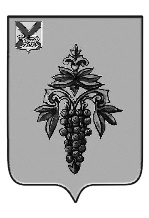 АДМИНИСТРАЦИЯ ЧУГУЕВСКОГО МУНИЦИПАЛЬНОГО РАЙОНА ПРИМОРСКОГО КРАЯ ПОСТАНОВЛЕНИЕс. Чугуевка                                                              Об утверждении муниципальной программы «Защита населения и территории Чугуевского муниципального округа от чрезвычайных ситуаций природного и техногенного характера и обеспечение пожарной безопасности на территории Чугуевского муниципального округа» на 2020-2024 годыВ соответствии с Федеральным законом от 21.12.1994 N 68-ФЗ "О защите населения и территорий от чрезвычайных ситуаций природного и техногенного характера", Федеральным законом от 21.12.1994 N 69-ФЗ "О пожарной безопасности", Федеральным законом от 22.07.2008 N 123-ФЗ "Технический регламент о требованиях пожарной безопасности", Федеральным законом от 06.05.2011 N 100-ФЗ "О добровольной пожарной охране", Федеральным законом от 06.10.2003 N 131-ФЗ "Об общих принципах организации местного самоуправления в Российской Федерации", законом Приморского края от 16.09.2019 №570-КЗ «О Чугуевском муниципальном округе», руководствуясь Порядком принятия решений о разработке, формировании, реализации и проведения оценки эффективности реализации муниципальных программ в администрации Чугуевского муниципального района, утвержденного постановлением администрации Чугуевского муниципального района от 08 ноября 2013 года № 936 и Уставом Чугуевского муниципального района, администрация Чугуевского муниципального районаПОСТАНОВЛЯЕТ:1. Утвердить муниципальную программу «Защита населения и территории Чугуевского муниципального округа от чрезвычайных ситуаций природного и техногенного характера и обеспечение пожарной безопасности на территории Чугуевского муниципального округа» на 2020-2024 годы (прилагается).2. Настоящее постановление вступает в силу с 01 января 2020 года и подлежит официальному опубликованию и размещению на официальном сайте Чугуевского муниципального района.3. Общее руководство и текущее управление за реализацией Программы оставляю за собой.Глава Чугуевского муниципального округа,глава администрации                                                                      Р.Ю. Деменёв     
     Утвержденапостановлением администрацииЧугуевского муниципального округаот _________________ № _________ПАСПОРТ МУНИЦИПАЛЬНОЙ ПРОГРАММЫ«Защита населения и территории Чугуевского муниципального округа от чрезвычайных ситуаций природного и техногенного характера и обеспечение пожарной безопасности на территории Чугуевского муниципального округа» на 2020-2024 годы1. Общая характеристика сферы реализации муниципальной программы, в том числе основных проблем в указанной сфере и прогноз её развитияМуниципальная программа «Защита населения и территории Чугуевского муниципального округа от чрезвычайных ситуаций природного и техногенного характера и обеспечение пожарной безопасности на территории Чугуевского муниципального округа» на 2020-2024 годы (далее - Программа) разработана в соответствии с Федеральным законом от 21.12.1994 N 68-ФЗ "О защите населения и территорий от чрезвычайных ситуаций природного и техногенного характера", Федеральным законом от 21.12.1994 N 69-ФЗ "О пожарной безопасности", Федеральным законом от 22.07.2008 N 123-ФЗ "Технический регламент о требованиях пожарной безопасности", Федеральным законом от 06.05.2011 N 100-ФЗ "О добровольной пожарной охране", Федеральным законом от 06.10.2003 N 131-ФЗ "Об общих принципах организации местного самоуправления в Российской Федерации", Уставом Чугуевского муниципального района.Выполнение мероприятий Программы, в основном, направлено на создание условий для безопасной жизнедеятельности населения Чугуевского муниципального округа, повышение уровня защиты населения и территорий и последовательное снижение рисков от чрезвычайных ситуаций, угроз природного и техногенного характера и повышение пожарной безопасности.Согласно государственным докладам о состоянии защиты населения и территорий Российской Федерации от чрезвычайных ситуаций природного и техногенного характера за 2015 - 2019 годы, количество опасных природных явлений и крупных техногенных катастроф ежегодно растет.На территории Чугуевского муниципального района (ныне округа), на основании статистических данных, в период 2015 - 2019 режим функционирования «Чрезвычайная ситуация» вводился дважды: в 2016 году в период действия тайфуна «Лайонрок» и в 2018 году в связи с подтоплением земельных участков в результате прохождения сильных дождей. В 2019 году в результате большого количества осадков было подтоплено 32 придомовые территории граждан в с. Новомихайловка, с. Цветковка, и с. Пшеницыно, было практически прервано путевое сообщение на с. Полыниха. В результате ЧС при прохождении тайфуна «Лайонрок» погиб 1 человек, пострадало 10 357 человек, материальный ущерб составил более миллиарда рублей.Обеспечение необходимого уровня пожарной безопасности и минимизация потерь вследствие пожаров являются важными факторами устойчивого социально-экономического развития муниципального округа.Положение в области обеспечения пожарной безопасности является сложным. Анализ мер по обеспечению пожарной безопасности в муниципальном округе в целом свидетельствует о недостаточном уровне данной работы. Так ежегодно в районе происходит порядка 115 пожаров, ущерб от которых составляет до 35 миллионов рублей. На пожарах ежегодно гибнет до 9 человек, и до 5 человек получают травмы. Большая часть пожаров происходит в жилом секторе района, причинами возникновения пожаров в основном служат неисправности электрооборудования или печного отопления, а также неосторожное обращение людей с огнем. Развитию пожаров до крупных размеров способствует их позднее обнаружение и несвоевременное принятие мер по их тушению, а также недостаток обученных специалистов и необходимых средств пожаротушения. 1.1.  Основные проблемы в указанных сферах и методы их решения:Достаточно остро стоит проблема загрязнения, зарастания и заиливания водных объектов. Антропогенная нагрузка на реки нарушила гидрологический баланс водотоков. Аккумуляция наносов, техногенных загрязнителей приводит к снижению пропускной способности рек, происходит обмеление, зарастание растительностью, мелколесьем, что ведет к уменьшению пропускной способности русла и в дальнейшем к выходу воды на пойму и затоплению. Водные объекты утратили способность к самоочищению. Для предотвращения этих процессов требуется проведение комплекса мер инженерной защиты, а также необходимо проведение мероприятий по расчистке и берегоукреплению водных объектов, наносящих вред населению и объектам экономики на 35 водных объектах Чугуевского муниципального округа. На территории Чугуевского муниципального округа имеется пять гидротехнических сооружений (противопаводковых дамб) общей протяженностью 4142 метра. Все гидротехнические сооружения четвертого класса, подлежат обязательному страхованию в организациях, имеющих лицензии на данный вид страхования. Эффективность мероприятий по снижению рисков и смягчению последствий чрезвычайных ситуаций природного и техногенного характера в Чугуевском муниципальном округе сильно зависит от наличия и эффективности работы систем оповещения и информирования населения и экстренных оперативных служб о ЧС, пожарах и иных происшествиях. Своевременность оповещения позволяет значительно снизить все виды ущерба, минимизировать риск гибели людей. За годы реализации Программы планируется провести реконструкцию всей системы централизованного оповещения, что позволит обеспечить возможность оповещения 100% населения муниципального округа.На сегодняшний день оповещение населения округа проводится электросиренами, электроизвещателями и переносными громкоговорителями, имеющимися в каждом селе района, также через мобильную связь и  подворовой обход.  	Для оповещения населения Чугуевского муниципального округа ЕДДС Чугуевского муниципального района, расположенная по адресу с. Чугуевка ул. 50 лет Октября 193, оснащена аппаратурой П-166 АПУ к которой подключены 4 оконечные устройства.Для полного охвата населения необходима установка еще одного оконечного устройства в с. Чугуевка со стороны с. Соколовка, а также необходимо заменить 12 малоэффективных ручных электросирены С-120 на более мощные и эффективные электросирены LK-M2. Позднее обнаружение пожара в жилом секторе способствует развитию пожара до крупных размеров и препятствует тушению его на ранней стадии.Данной Программой предусмотрена установка автоматических пожарных извещателей в помещениях жилых домов социально незащищённых граждан. Основную группу риска представляют многодетные семьи и люди с ограниченными возможностями передвижения. По состоянию на 01.01.2020 на территории округа проживает 132 многодетных малообеспеченных семьи и 15 семей где проживают инвалиды – колясочники.Тушение пожаров в муниципальном округе осуществляет КГКУ 30 ОПС в состав которого входит три пожарных части дислоцирующихся в с. Чугуевка, с. Верхняя Бреевка и с. Шумный. В 21 населенном пункте округа время прибытия пожарного подразделения к месту пожара превышает 20 минут, что является нарушением требований технического регламента о пожарной безопасности и дает возможность развитию пожара до крупных размеров. Решением данной проблемы является создание подразделений добровольной пожарной охраны в незащищенных населенных пунктах. Добровольным пожарным необходимо пройти обучение по тактико-специальной подготовке в учебно-методическом центре МЧС России по Приморскому краю. Исходя из того, что в населенных пунктах до 500 жителей минимальное количество добровольных пожарных должно быть три человека, а в населенных пунктах свыше 500 жителей минимум пять человек, получаем минимальное количество добровольцев 70 человек. Все добровольцы входят в состав добровольной пожарной команды Приморского края где страхование добровольных пожарных проводится из краевого бюджета. В каждом селе на вооружении добровольной пожарной охраны имеется пожарная мотопомпа, однако в связи с тем, что во всех селах кроме Чугуевки отсутствуют сети пожарных гидрантов, объекты жилого сектора не обеспечены наружным противопожарным водоснабжением, использование мотопомп невозможно или сильно затруднено. Решением данной проблемы может явится приобретение прицепов к легковым автомобилям с установкой на них пластиковых емкостей объемом 1000-1500 литров и имеющихся мотопомп. С помощью такого прицепа имеется возможность закачки воды из пожарного водоисточника, подвоз ее к месту пожара и тушение пожара с подачей воды мотопомпой. С учетом того, что в с. Ленино уже имеется возимая пожарная емкость необходимо приобретение ещё 20 прицепов с емкостями.В связи с тем, что реки, протекающие в близи сел на территории Чугуевского муниципального округа являются горными и часто меняют свои русла, не представляется возможным обустройство стационарных пирсов для забора воды пожарной техникой в любое время года. Решить данную проблему может обустройство искусственных заглубленных пожарных водоемов в села округа в нормативном радиусе до 200 метров от социально-значимых объектов. В 9 селах округа искусственные пожарные водоемы имеются. Исходя из требований СП1013130.2009 «Наружное противопожарное водоснабжение» необходимо оборудование искусственных заглубленных пожарных водоемов общим объемом по 54 м3 в 20 селах округа. Так же необходимо поддержание в надлежащем состоянии подъездов пожарной техники к водоисточникам в любое время года. 13 населенных пунктов округа граничат в непосредственной близости с лесными участками, соответственно потенциально подвержены угрозе распространения лесных пожаров на объекты жилого сектора. Для ликвидации данной угрозы необходимо ежегодно в осенний период времени обустройство минерализованных полос и выполнение других противопожарных мероприятий (опашка, плановые отжиги). Так же необходимо создание и материальное стимулирование патрульных, патрульно-маневренных, маневренных и патрульно-контрольных групп, оснащение их воздуходувками и ранцевыми лесными опрыскивателями. Одной из причин возникновения пожаров, гибели и травмирования людей на пожарах является незнание жителями округа элементарных требований пожарной безопасности и правилам поведения в случае возникновения пожара. Необходимо проведение агитационной пропаганды, изготовление и установка банеров, плакатов и листовок на противопожарную тематику, а также применение эффективных систем оповещения населения о пожаре. 2. Цели и задачи Программы2.1. Целями Программы являются: - снижение рисков от чрезвычайных ситуаций, повышение защиты населения и территории муниципального округа от угроз природного и техногенного характера;- обеспечение защищенности населения и объектов экономики от наводнений и иного негативного воздействия вод;- обеспечение эффективного мониторинга чрезвычайных ситуаций природного и техногенного характера в муниципальном округе;- обеспечение взаимодействия и координации действий органов управления и сил по предупреждению и ликвидации чрезвычайных ситуаций, обеспечению общественной безопасности и охране правопорядка;- создание и обеспечение необходимых условий для повышения пожарной безопасности населенных пунктов, защищенности граждан, организаций от пожаров, предупреждения и смягчения их последствий, а также повышение степени готовности всех сил и средств для тушения.2.2. Задачами Программы являются:- развитие и совершенствование системы мониторинга, чрезвычайных ситуаций природного и техногенного характера;- развитие и совершенствование технических средств защиты населения от опасностей, обусловленных возникновением чрезвычайных ситуаций;- обеспечение и поддержание высокой готовности сил и средств системы защиты населения и территорий от чрезвычайных ситуаций природного и техногенного характера;- обеспечение надлежащего состояния пожарной безопасности населенных пунктов Чугуевского муниципального округа в особенности населенных пунктов потенциально подверженных угрозе природных пожаров;- обеспечение надлежащего состояния источников противопожарного водоснабжения;- организация обучения мерам пожарной безопасности и пропаганда пожарно-технических знаний;- развитие материально-технической базы и переоснащение средств пожаротушения;- участие граждан и организаций в добровольной пожарной охране, в т.ч. участия в борьбе с пожарами.3. Целевые индикаторы и показатели ПрограммыЦелевые показатели Программы соответствуют приоритетам, целям и задачам Программы. Показывают улучшение основных показателей безопасности жизнедеятельности населения округа за анализируемый период; увеличение доли позитивных субъективных оценок изменений в социально-экономической ситуации в округе, происшедших за анализируемый период реализации Программы.Перечень показателей Программы носит открытый характер и предусматривает возможность корректировки в случае выявления обстоятельств, существенно влияющих на развитие соответствующих направлений деятельности. Сведения о целевых индикаторах и показателях Программы приведены в приложении №1 к настоящей Программе.  4. Перечень мероприятий ПрограммыОбобщенная характеристика реализуемых в составе муниципальной программы разделов и отдельных мероприятий приведена в приложении №2 к настоящей Программе. 5. Механизм реализации Программы Общее руководство реализацией Программы осуществляется Первым заместителем главы Чугуевского муниципального округа, текущее возлагается на его заместителей. Координацию с краевыми и программами, Приморского края и Чугуевского муниципального округа на период до 2025 года осуществляет отдел по делам ГО и ЧС администрации Чугуевского муниципального округа. В его функции также входит: контроль, мониторинг, корректировка Программы в зависимости от изменений социально-экономических условий; информационное сопровождение реализации Программы.Ответственный исполнитель:- организует реализацию муниципальной программы, обеспечивает внесение изменений в Программу и несет ответственность за достижение целевых индикаторов, показателей Программы, а также ожидаемых результатов ее реализации;- предоставляет ежеквартально, в срок до 25 числа месяца, следующего за отчетным кварталом, в управление экономического развития и потребительского рынка:- информацию о степени выполнения подпрограмм и отдельных мероприятий Программы;- информацию о расходовании бюджетных и внебюджетных средств на реализацию Программы;- сведения о достижении значений целевых индикаторов, показателей Программы;-  подготавливает   до 1 марта года, следующего за отчетным годом, годовой отчет о ходе реализации и оценке эффективности реализации Программы;  - ежегодно, не позднее 15 декабря текущего финансового года, направляет в финансовое управление и управление экономического развития и потребительского рынка план реализации Программы на очередной финансовый год и плановый период.Соисполнители обеспечивают реализацию подпрограмм, отдельных мероприятий, в реализации которых предполагается их участие.В процессе реализации Программы ответственный исполнитель вправе по согласованию с соисполнителями принимать решения о внесении изменений в Программу, подпрограммы и отдельные мероприятия, в том числе в соответствии с действующим законодательством Российской Федерации в объемы бюджетных ассигнований.Решение о внесении изменений в Программу, подпрограммы и отдельные мероприятия принимается ответственным исполнителем при условии, что планируемые изменения не приведут к ухудшению плановых значений целевых индикаторов, показателей Программы, а также к увеличению сроков исполнения мероприятий Программы.   6. Ресурсное обеспечение ПрограммыИсточником финансирования Программы являются средства бюджета Чугуевского муниципального округа. Объемы финансирования мероприятий Программы за счет средств бюджета Чугуевского муниципального округа и прогнозной оценки средств привлекаемых на реализацию целей Программы составляют: 229535,62 тыс. рублей, в том числе:2020 год -61487,54 тыс. рублей,2021 год- 16675,0 тыс. рублей,2022 год- 16525,0 тыс. рублей,2023 год- 67424,04 тыс. рублей,2024 год- 67424,04 тыс. рублей,В том числе :- бюджет Чугуевского муниципального округа:2020 год- 2023,54 тыс. рублей,2021 год- 1065,0 тыс. рублей,2022 год- 915,0 тыс. рублей,2023 год- 2960,04 тыс. рублей,2024 год- 2960,04 тыс. рублей,- прогнозная оценка средств, привлекаемых на реализацию целей Программы:2020 год- 59464,0 тыс. рублей,2021 год- 15610,0 тыс. рублей,2022 год- 15610,0 тыс. рублей,2023 год- 64464,0 тыс. рублей,2024 год- 64464,0 тыс. рублей,Объемы финансирования мероприятий Программы подлежат уточнению в соответствии с бюджетом Чугуевского муниципального округа на соответствующий год, исходя из его возможностей. Информация о ресурсном обеспечении муниципальной программы за счет средств бюджета Чугуевского муниципального округа и привлекаемых средств краевого бюджета приведена в приложении №3 к настоящей программе.   7. Сроки и этапы реализации ПрограммыРеализация Программы осуществляется в один этап, охватывающий период с 2020 по 2024 годы.8. Оценка эффективности ПрограммыОценка эффективности реализации Программы осуществляется для определения степени достижения поставленных целей и задач, исходя из реально достигнутых конечных результатов реализации муниципальной программы.Оценка эффективности реализации муниципальной программы осуществляется по итогам ее выполнения за отчетный финансовый год и в целом после завершения ее реализации.Оценка эффективности реализации Программы производится в соответствии с постановлением администрации Чугуевского муниципального района от 8 ноября 2013 года № 936 «Об утверждении Порядка принятия решений о разработке, формирования, реализации и проведения оценки эффективности реализации муниципальных программ в администрации Чугуевского муниципального района».	Разработанная Программа предполагает, что к 2025 году Чугуевский муниципальный округ должен достичь более высокого уровня безопасности жизнедеятельности населения. Приложение № 1                                                                                                                                                           к муниципальной программе «Защита населения и                                                                                                                                                           территории Чугуевского муниципального округа                                                                                                                                          от чрезвычайных ситуаций природного                                                                                                                   и техногенного характера                                                                                                                                        и обеспечение пожарной безопасности                                                                                                                    на территории Чугуевского                                                                                                                                                 муниципального округа» на 2020-2024 годы                                                                                                        СВЕДЕНИЯ О ЦЕЛЕВЫХ ИНДИКАТОРАХ, ПОКАЗАТЕЛЯХ МУНИЦИПАЛЬНОЙ ПРОГРАММЫ«Защита населения и территории Чугуевского муниципального округа от чрезвычайных ситуаций природного и техногенного характера и обеспечение пожарной безопасности на территории Чугуевского муниципального                                                                                                               округа» на 2020-2024 годы                                                                                                                                                                                                                     Приложение № 2                                                                                                                                                  к муниципальной программе «Защита населения и                                                                                                                                                           территории Чугуевского муниципального округа                                                                                                                                          от чрезвычайных ситуаций природного                                                                                                                   и техногенного характера                                                                                                                                        и обеспечение пожарной безопасности                                                                                                                    на территории Чугуевского                                                                                                                                                 муниципального округа» на 2020-2024 годыОБОБЩЕННАЯ ХАРАКТЕРИСТИКАРЕАЛИЗУЕМЫХ, В СОСТАВЕ МУНИЦИПАЛЬНОЙ ПРОГРАММЫОТДЕЛЬНЫХ МЕРОПРИЯТИЙ«Защита населения и территории Чугуевского муниципального округа от чрезвычайных ситуаций природного и техногенного характера и обеспечение пожарной безопасности на территории Чугуевского муниципального                                                                                                               округа» на 2020-2024 годы                                                                                                                                                              Приложение № 3                                                                                                                                                  к муниципальной программе «Защита населения и                                                                                                                                                           территории Чугуевского муниципального округа                                                                                                                                          от чрезвычайных ситуаций природного                                                                                                                   и техногенного характера                                                                                                                                        и обеспечение пожарной безопасности                                                                                                                    на территории Чугуевского                                                                                                                                                 муниципального округа» на 2020-2024 годыИНФОРМАЦИЯО РЕСУРСНОМ ОБЕСПЕЧЕНИИ МУНИЦИПАЛЬНОЙ ПРОГРАММЫ ЗА СЧЕТ СРЕДСТВ БЮДЖЕТА ЧУГУЕВСКОГО МУНИЦИПАЛЬНОГО ОКРУГА И ПРИВЛЕКАЕМЫХ СРЕДСТВ КРАЕВОГО БЮДЖЕТА«Защита населения и территории Чугуевского муниципального округа от чрезвычайных ситуаций природного и техногенного характера и обеспечение пожарной безопасности на территории Чугуевского муниципального                                                                                                               округа» на 2020-2024 годыОтветственный исполнитель муниципальной программы                        Отдел по делам ГО и ЧС администрации Чугуевского муниципального районаСоисполнители муниципальной программы                                    нетСтруктура муниципальной программы:                                       Подпрограммы                                                           НетОтдельные мероприятия                                                    1. "Предупреждение, ликвидация, снижение рисков и смягчение последствий чрезвычайных ситуаций природного и техногенного характера, на территории Чугуевского муниципального округа» на 2020-2024 годы2. " Обеспечение пожарной безопасности на территории Чугуевского муниципального округа» на 2020-2024 годыРеквизиты нормативных правовых актов, которыми утверждены государственныепрограммы РФ, Приморского края                        Постановление Администрации Приморского края №386-па от 7 декабря 2012 года «Об утверждении государственной программы Приморского края «Защита населения и территории от чрезвычайных ситуаций, обеспечение пожарной безопасности и безопасности людей на водных объектах Приморского края на 2013-2020 годы.» (в ред. Постановлений Администрации Приморского края  от 05.03.2013 N 84-па, от 26.08.2013 N 328-па,от 18.12.2013 N 476-па, от 23.06.2014 N 229-па,от 31.12.2014 N 574-па, от 30.07.2015 N 266-па,от 28.12.2015 N 524-па, от 29.12.2015 N 538-па)Цели муниципальной программы                                             Снижение рисков от чрезвычайных ситуаций;Повышение защиты населения и территории муниципального округа от угроз природного и техногенного характера;Обеспечение защищенности населения и объектов экономики от наводнений и иного негативного воздействия вод;Обеспечение эффективного мониторинга чрезвычайных ситуаций природного и техногенного характера в муниципальном округе;Обеспечение взаимодействия и координации действий органов управления и сил по предупреждению и ликвидации чрезвычайных ситуаций, обеспечению общественной безопасности и охране правопорядка;Создание и обеспечение необходимых условий для повышения пожарной безопасности населенных пунктов, защищенности граждан, организаций от пожаров, предупреждения и смягчения их последствий, а также повышение степени готовности всех сил и средств для тушения.Задачи муниципальной программы                                           1. Развитие и совершенствование системы мониторинга, чрезвычайных ситуаций природного и техногенного характера;2. Развитие и совершенствование технических средств защиты населения от опасностей, обусловленных возникновением чрезвычайных ситуаций;3. Обеспечение и поддержание высокой готовности сил и средств системы защиты населения и территорий от чрезвычайных ситуаций природного и техногенного характера;4. Обеспечение надлежащего состояния пожарной безопасности населенных пунктов Чугуевского муниципального округа в особенности населенных пунктов потенциально подверженных угрозе природных пожаров;5.Обеспечение надлежащего состояния источников противопожарного водоснабжения;6. Организация обучения мерам пожарной безопасности и пропаганда пожарно-технических знаний;7. Развитие материально-технической базы и переоснащение средств пожаротушения;8.  Участие граждан и организаций в добровольной пожарной охране, в т.ч. участия в борьбе с пожарами.Целевые индикаторы, показатели муниципальной программы                   Проведение комплекса мероприятий по расчистке и берегоукреплению водных объектов не менее 7 объектов в год.Обязательное страхование гидротехнических сооружений ежегодно все пять сооруженийПриобретение и установка звуковых сирен оповещения населения ежегодно 3 системыИзготовление и установка баннеров, плакатов с информацией о мерах предосторожности с огнем не менее 3 банеров в годИзготовление и распространение информационных листовок, памяток и брошюр на тематику пожарной безопасности не менее 13171 памятки в год. Обновление минерализованных полос для недопущения переброса природных пожаров на территории населенных пунктов ежегодно не менее 76,7 км.Проведение мероприятий по удалению сухой растительности на территории населенных пунктов и заброшенных домовладениях не менее 89,9км2 в годОбустройство искусственных пожарных водоемов объемом 54 м3 в населенных пунктах в нормативном радиусе 200 метров от социально значимых объектов, по 4 водоема ежегодно.Оборудование жилых домов социально-незащищенных граждан автономными пожарными извещателями не менее 59 жилых домов ежегодно.Приобретение передвижных емкостей для подвоза воды с возможностью установки на них имеющихся мотопомп, оборудование не менее 3 прицепов. Приобретение воздуходувок для тушения полевых пожаров, по 7 воздуходувок ежегодно.Приобретение противопожарных ранцев-опрыскивателей, таблеток-смачивателей для ранцевых лесных опрыскивателей не менее 7 ранцев ежегодноОбучение добровольных пожарных тактическим основам тушения пожаров в специализированных учебных учреждениях по 14 человек ежегодно.Этапы и сроки реализации муниципальной программы                         Программа реализуется в один этап  2020 – 2024 годыОбъем средств бюджета Чугуевского муниципального округа на финансирование муниципальной программы и прогнозная оценка привлекаемых  на реализацию ее целей средств федерального, краевого бюджетов,    внебюджетных источников                                                  Общий объем финансирования Программы на 2020-2024 годы составляет – 229535,62 тыс. рублей, В том числе по годам:В 2020 году – 61487,54 тыс. рублей;В 2021 году – 16675,0 тыс. рублей;В 2022 году – 16525,0 тыс. рублей;В 2023 году – 67424,04 тыс. рублей;В 2024 году – 67424,04 тыс. рублей:в том числе из средств бюджета муниципального округа – 9923,62 тыс. рублей, по годам:В 2020 году – 2023,54 тыс. рублей;В 2021 году – 1065,0 тыс. рублей;В 2022 году – 915,0 тыс. рублей;В 2023 году – 2960,04 тыс. рублей;В 2024 году – 2960,04 тыс. рублей,Прогнозная оценка привлекаемых на реализацию   программы средств краевого бюджета всего 219612,0 тыс. руб.По годам:В 2020 году – 59464,0 тыс. рублейВ 2021 году – 15610,0 тыс. рублейВ 2022 году – 15610,0 тыс. рублейВ 2023 году – 64464,0 тыс. рублейВ 2024 году – 64464,0 тыс. рублейОжидаемые результаты реализации муниципальной программы                  Проведение защитных мер на 35 водных объектах округа. Значительное снижение ущерба наносимого паводками. Ежегодное страхование гражданской защиты в случае разрушения гидротехнических сооруженийЗамена 12 малоэффективных сирен С-120 на более эффективные, для 100% охвата населения округа;Ежегодное увеличение наглядной информации для населения на 3 плаката Ежегодный охват проинструктированного населения не менее 13171 человекЕжегодное обновление не менее 76,7 км. минерализованных полос. Ежегодная очистка не менее 89,9 км2 территории от сухой растительности  Ежегодное обустройство не менее четырех пожарных водоемов в селах района, полный отказ от естественных пожарных водоисточниковЕжегодное оборудование не менее 59 объектов проживания социально-незащищенных граждан, полный охват всех 294 домов проживанияОборудование данными прицепами добровольные пожарные дружины во всех 16 населенных пунктах не прикрытых пожарной охраной Обеспечение 35 членов добровольных пожарных дружин воздуходувкамиОбеспечение 35 членов добровольных пожарных дружин ранцевыми лесными опрыскивателямиОбучение всех 70 членов добровольных пожарных дружин№ п/п   Целевой      индикатор,    показатель  (наименование) Единица измеренияЗначение целевого индикатора, показателя (по годам)Значение целевого индикатора, показателя (по годам)Значение целевого индикатора, показателя (по годам)Значение целевого индикатора, показателя (по годам)Значение целевого индикатора, показателя (по годам)Значение целевого индикатора, показателя (по годам)Значение целевого индикатора, показателя (по годам)Значение целевого индикатора, показателя (по годам)Значение целевого индикатора, показателя (по годам)Значение целевого индикатора, показателя (по годам)№ п/п   Целевой      индикатор,    показатель  (наименование) Единица измеренияОтчетный финансовый 2019 годОтчетный финансовый 2019 год202020202021 2021 2022 2022 20232024Предупреждение, ликвидация, снижение рисков и смягчение последствий чрезвычайных ситуаций природного и техногенного характера, на территории Чугуевского муниципального округа Предупреждение, ликвидация, снижение рисков и смягчение последствий чрезвычайных ситуаций природного и техногенного характера, на территории Чугуевского муниципального округа Предупреждение, ликвидация, снижение рисков и смягчение последствий чрезвычайных ситуаций природного и техногенного характера, на территории Чугуевского муниципального округа Предупреждение, ликвидация, снижение рисков и смягчение последствий чрезвычайных ситуаций природного и техногенного характера, на территории Чугуевского муниципального округа Предупреждение, ликвидация, снижение рисков и смягчение последствий чрезвычайных ситуаций природного и техногенного характера, на территории Чугуевского муниципального округа Предупреждение, ликвидация, снижение рисков и смягчение последствий чрезвычайных ситуаций природного и техногенного характера, на территории Чугуевского муниципального округа Предупреждение, ликвидация, снижение рисков и смягчение последствий чрезвычайных ситуаций природного и техногенного характера, на территории Чугуевского муниципального округа Предупреждение, ликвидация, снижение рисков и смягчение последствий чрезвычайных ситуаций природного и техногенного характера, на территории Чугуевского муниципального округа Предупреждение, ликвидация, снижение рисков и смягчение последствий чрезвычайных ситуаций природного и техногенного характера, на территории Чугуевского муниципального округа Предупреждение, ликвидация, снижение рисков и смягчение последствий чрезвычайных ситуаций природного и техногенного характера, на территории Чугуевского муниципального округа Предупреждение, ликвидация, снижение рисков и смягчение последствий чрезвычайных ситуаций природного и техногенного характера, на территории Чугуевского муниципального округа Предупреждение, ликвидация, снижение рисков и смягчение последствий чрезвычайных ситуаций природного и техногенного характера, на территории Чугуевского муниципального округа Предупреждение, ликвидация, снижение рисков и смягчение последствий чрезвычайных ситуаций природного и техногенного характера, на территории Чугуевского муниципального округа 1. Проведение комплекса мероприятий по расчистке и берегоукреплению водных объектов, не менее объектобъект3377777772.Обязательное страхование гидротехнических сооруженийобъектобъект5555555553.Приобретение и установка звуковых сирен оповещения населенияед.ед.002222233Обеспечение пожарной безопасности на территории Чугуевского муниципального округа Обеспечение пожарной безопасности на территории Чугуевского муниципального округа Обеспечение пожарной безопасности на территории Чугуевского муниципального округа Обеспечение пожарной безопасности на территории Чугуевского муниципального округа Обеспечение пожарной безопасности на территории Чугуевского муниципального округа Обеспечение пожарной безопасности на территории Чугуевского муниципального округа Обеспечение пожарной безопасности на территории Чугуевского муниципального округа Обеспечение пожарной безопасности на территории Чугуевского муниципального округа Обеспечение пожарной безопасности на территории Чугуевского муниципального округа Обеспечение пожарной безопасности на территории Чугуевского муниципального округа Обеспечение пожарной безопасности на территории Чугуевского муниципального округа Обеспечение пожарной безопасности на территории Чугуевского муниципального округа Обеспечение пожарной безопасности на территории Чугуевского муниципального округа 4.Изготовление и установка баннеров, плакатов с информацией о мерах предосторожности с огнемед.ед.2233333335.Изготовление и распространение информационных листовок, памяток и брошюр на тематику пожарной безопасностиед.ед.85628562131711317113171131711317113171131716. Обновление минерализованных полос для недопущения переброса природных пожаров на территории населенных пунктов.кмкм48,348,376,776,776,776,776,776,776,77.Проведение мероприятий по удалению сухой растительности на территории населенных пунктов и заброшенных домовладениях, не менее км2км267,267,289,989,989,989,989,989,989,98.Обустройство искусственных пожарных водоемов объемом 54 м3 в населенных пунктах в нормативном радиусе 200 метров от социально значимых объектов.ед.ед.0044444449.Оборудование жилых домов социально-незащищенных граждан автономными пожарными извещателями, не менее объектобъект335858595959595910.Приобретение передвижных емкостей для воды с возможностью установки на них имеющихся мотопомп, не менее ед.ед.00333333411. Приобретение воздуходувок для тушения полевых пожаров.ед.ед.00777777712.Приобретение противопожарных ранцев-опрыскивателей, таблеток-смачивателей для РЛО, не менее ед.ед.00777777713.Обучение добровольных пожарных тактическим основам тушения пожаров в специализированных учебных учрежденияхчелчел0014141414141414№ п/пНаименование  подпрограммы,  отдельногомероприятия   муниципальной  программыОтветственныйисполнитель,соисполнителиСрок         реализацииСрок         реализацииСрок         реализации№ п/пНаименование  подпрограммы,  отдельногомероприятия   муниципальной  программыОтветственныйисполнитель,соисполнителиНачалареализацииподпрограмммы, отдель-ного мероп-риятияОкончанияреализацииподпрограммы, отдель-ного мероп-риятияОжидаемыйрезультат(краткоеописание) 1       2            3            4            5          6    1.Предупреждение, ликвидация, снижение рисков и смягчение последствий чрезвычайных ситуаций природного и техногенного характера, на территории Чугуевского муниципального округа 202020241.1Проведение комплекса мероприятий по расчистке и берегоукреплению водных объектовОтдел по делам ГО и ЧС администрации Чугуевского муниципального района20202024Проведение защитных мер на 35 водных объектах округа. Значительное снижение ущерба наносимого паводками.   1.2.Обязательное страхование гидротехнических сооруженийОтдел по делам ГО и ЧС администрации Чугуевского муниципального района20202024Ежегодное страхование гражданской защиты в случае разрушения гидротехнических сооружений1.3Приобретение и установка звуковых сирен оповещения населенияОтдел по делам ГО и ЧС администрации Чугуевского муниципального района20202024Замена 12 малоэффективных сирен С-120 на более эффективные, для 100% охвата населения округа2.Обеспечение пожарной безопасности на территории Чугуевского муниципального округа2.1.Изготовление и установка баннеров, плакатов с информацией о мерах предосторожности с огнемОтдел по делам ГО и ЧС администрации Чугуевского муниципального района20202024Ежегодное увеличение наглядной информации для населения на 3 плаката 2.2.Изготовление и распространение информационных листовок, памяток и брошюр на тематику пожарной безопасностиОтдел по делам ГО и ЧС администрации Чугуевского муниципального района20202024Ежегодный охват проинструктированного населения не менее 13171 человек2.3.Обновление минерализованных полос для недопущения переброса природных пожаров на территории населенных пунктовОтдел по делам ГО и ЧС администрации Чугуевского муниципального района20202024Ежегодное обновление не менее 76,7 км. минерализованных полос. 2.4.Проведение мероприятий по удалению сухой растительности на территории населенных пунктов и заброшенных домовладенияхОтдел по делам ГО и ЧС администрации Чугуевского муниципального района20202024Ежегодная очистка не менее 89,9 км2 территории от сухой растительности  2.5.Обустройство искусственных пожарных водоемов объемом 54 м3 в населенных пунктах в нормативном радиусе 200 метров от социально значимых объектовОтдел по делам ГО и ЧС администрации Чугуевского муниципального района20202024Ежегодное обустройство не менее четырех пожарных водоемов в селах района, полный отказ от естественных пожарных водоисточников2.6.Оборудование жилых домов социально-незащищенных граждан автономными пожарными извещателямиОтдел по делам ГО и ЧС администрации Чугуевского муниципального района20202024Ежегодное оборудование не менее 59 объектов проживания социально-незащищенных граждан, полный охват всех 294 домов проживания2.7Приобретение передвижных емкостей для воды с возможностью установки на них имеющихся мотопомп,Отдел по делам ГО и ЧС администрации Чугуевского муниципального района20202024Оборудование данными прицепами ДПД во всех 16 населенных пунктах не прикрытых пожарной охраной 2.8Приобретение воздуходувок для тушения полевых пожаров.Отдел по делам ГО и ЧС администрации Чугуевского муниципального района 20202024Обеспечение 35 членов ДПД воздуходувками2.9Приобретение противопожарных ранцев-опрыскивателей, таблеток-смачивателей для РЛООтдел по делам ГО и ЧС администрации Чугуевского муниципального района20202024Обеспечение 35 членов ДПД РЛО2.10Обучение добровольных пожарных тактическим основам тушения пожаров в специализированных учебных учрежденияхОтдел по делам ГО и ЧС администрации Чугуевского муниципального района 20202024Обучение всех 70 членов ДПД№ п/пНаименование программы,подпрограммы, мероприятия,отдельного     мероприятияНаименование программы,подпрограммы, мероприятия,отдельного     мероприятияГлавный распорядитель бюджетных средств    Источник       ресурсного     обеспечения   Расходы на реализацию программы (тыс. руб.), годыРасходы на реализацию программы (тыс. руб.), годыРасходы на реализацию программы (тыс. руб.), годыРасходы на реализацию программы (тыс. руб.), годыРасходы на реализацию программы (тыс. руб.), годы№ п/пНаименование программы,подпрограммы, мероприятия,отдельного     мероприятияНаименование программы,подпрограммы, мероприятия,отдельного     мероприятияГлавный распорядитель бюджетных средств    Источник       ресурсного     обеспечения   20202021202220232024Всего по программе 1        2              2             3              4        5678910Муниципальная программа «Защита населения и территории Чугуевского муниципального округа от чрезвычайных ситуаций природного и техногенного характера и обеспечение пожарной безопасности на территории Чугуевского муниципального                                                                                                               округа» на 2020-2024годыМуниципальная программа «Защита населения и территории Чугуевского муниципального округа от чрезвычайных ситуаций природного и техногенного характера и обеспечение пожарной безопасности на территории Чугуевского муниципального                                                                                                               округа» на 2020-2024годыАдминистрация Чугуевского муниципального округаВсего61487,5416675,016525,067424,0467424,04229535,62Муниципальная программа «Защита населения и территории Чугуевского муниципального округа от чрезвычайных ситуаций природного и техногенного характера и обеспечение пожарной безопасности на территории Чугуевского муниципального                                                                                                               округа» на 2020-2024годыМуниципальная программа «Защита населения и территории Чугуевского муниципального округа от чрезвычайных ситуаций природного и техногенного характера и обеспечение пожарной безопасности на территории Чугуевского муниципального                                                                                                               округа» на 2020-2024годыАдминистрация Чугуевского муниципального округаСредства краевого бюджета59464,015610,015610,064464,064464,0219612,00Муниципальная программа «Защита населения и территории Чугуевского муниципального округа от чрезвычайных ситуаций природного и техногенного характера и обеспечение пожарной безопасности на территории Чугуевского муниципального                                                                                                               округа» на 2020-2024годыМуниципальная программа «Защита населения и территории Чугуевского муниципального округа от чрезвычайных ситуаций природного и техногенного характера и обеспечение пожарной безопасности на территории Чугуевского муниципального                                                                                                               округа» на 2020-2024годыАдминистрация Чугуевского муниципального округаБюджет Чугуевского муниципального округа2023,541065,0915,02960,042960,049923,6211Предупреждение, ликвидация, снижение рисков и смягчение последствий чрезвычайных ситуаций природного и техногенного характера, на территории Чугуевского муниципального округа Администрация Чугуевского муниципального округаВсего56362,5412050,012050,062161,7462011,94204636,2211Предупреждение, ликвидация, снижение рисков и смягчение последствий чрезвычайных ситуаций природного и техногенного характера, на территории Чугуевского муниципального округа Администрация Чугуевского муниципального округаСредства краевого бюджета55504,011650,011650,060504,060504,0199812,011Предупреждение, ликвидация, снижение рисков и смягчение последствий чрезвычайных ситуаций природного и техногенного характера, на территории Чугуевского муниципального округа Администрация Чугуевского муниципального округаБюджет Чугуевского муниципального округа858,54400,0400,01657,741507,944824,221.1Обеспечение мер  по предупреждению, ликвидации снижение и смягчение рисков последствий ЧСОбеспечение мер  по предупреждению, ликвидации снижение и смягчение рисков последствий ЧСАдминистрация Чугуевского муниципального округаВсего56242,5411950,011950,061981,7461831,94203956,221.1Обеспечение мер  по предупреждению, ликвидации снижение и смягчение рисков последствий ЧСОбеспечение мер  по предупреждению, ликвидации снижение и смягчение рисков последствий ЧСАдминистрация Чугуевского муниципального округаСредства краевого бюджета55504,011650,011650,060504,060504,0199812,01.1Обеспечение мер  по предупреждению, ликвидации снижение и смягчение рисков последствий ЧСОбеспечение мер  по предупреждению, ликвидации снижение и смягчение рисков последствий ЧСАдминистрация Чугуевского муниципального округаБюджет Чугуевского муниципального округа738,54300,0300,01477,741327,944144,221.1.1Проведение комплекса мероприятий по расчистке и берегоукреплению водных объектов,Проведение комплекса мероприятий по расчистке и берегоукреплению водных объектов,Администрация Чугуевского муниципального округаСредства краевого бюджета55504,011650,011650,060504,060504,0199812,01.1.1Проведение комплекса мероприятий по расчистке и берегоукреплению водных объектов,Проведение комплекса мероприятий по расчистке и берегоукреплению водных объектов,Администрация Чугуевского муниципального округаБюджет Чугуевского муниципального округа555,04116,5116,5605,04605,041998,121.1.1Проведение комплекса мероприятий по расчистке и берегоукреплению водных объектов,Проведение комплекса мероприятий по расчистке и берегоукреплению водных объектов,Администрация Чугуевского муниципального округаБюджет Чугуевского муниципального округа555,04116,5116,5605,04605,041.1.2Оплата проведения экспертизы сметных расчетов по проведению инженерной защиты, расчистке и берегоукреплению водных объектов Оплата проведения экспертизы сметных расчетов по проведению инженерной защиты, расчистке и берегоукреплению водных объектов Администрация Чугуевского муниципального округаБюджет Чугуевского муниципального округа13,513,513,513,5013,5067,501.1.3Обязательное страхование гидротехнических сооруженийОбязательное страхование гидротехнических сооруженийАдминистрация Чугуевского муниципального округаБюджет Чугуевского муниципального округа120,0120,0120,0120,00120,00600,001.1.4Проведение ежегодного обслуживания, текущего ремонта данных гидротехнических сооружений, а также удаление древесно-кустарниковой растительности  Проведение ежегодного обслуживания, текущего ремонта данных гидротехнических сооружений, а также удаление древесно-кустарниковой растительности  Администрация Чугуевского муниципального округаБюджет Чугуевского муниципального округа50,050,050,0739,20589,401478,61.2.Приобретение и установка звуковых сирен оповещения населенияПриобретение и установка звуковых сирен оповещения населенияАдминистрация Чугуевского муниципального округаБюджет Чугуевского муниципального округа120,0100,0100,0180,0180,0680,022 Обеспечение пожарной безопасности на территории Чугуевского муниципального округа Администрация Чугуевского муниципального округаВсего5125,04625,04475,05262,305412,1024899,422 Обеспечение пожарной безопасности на территории Чугуевского муниципального округа Администрация Чугуевского муниципального округаСредства краевого бюджета3960,003960,003960,003960,003960,0019800,0022 Обеспечение пожарной безопасности на территории Чугуевского муниципального округа Администрация Чугуевского муниципального округаБюджет Чугуевского муниципального округа1165,0665,0515,01302,301452,105099,42.1.Осуществление противопожарной пропаганды издание специальной рекламной продукцииОсуществление противопожарной пропаганды издание специальной рекламной продукцииАдминистрация Чугуевского муниципального округаВсего10,010,010,077,9077,90185,82.1.Осуществление противопожарной пропаганды издание специальной рекламной продукцииОсуществление противопожарной пропаганды издание специальной рекламной продукцииАдминистрация Чугуевского муниципального округаСредства краевого бюджета0,000,000,000,000,000,002.1.Осуществление противопожарной пропаганды издание специальной рекламной продукцииОсуществление противопожарной пропаганды издание специальной рекламной продукцииАдминистрация Чугуевского муниципального округаБюджет Чугуевского муниципального округа10,010,010,077,9077,90185,82.1.1.Изготовление дополнительных знаков «Пожарный водозабор» с указателями направленияИзготовление дополнительных знаков «Пожарный водозабор» с указателями направленияАдминистрация Чугуевского муниципального округаБюджет Чугуевского муниципального округа3,03,03,023,0023,0055,02.1.2.Изготовление и установка баннеров, плакатов с информацией о мерах предосторожности с огнемИзготовление и установка баннеров, плакатов с информацией о мерах предосторожности с огнемАдминистрация Чугуевского муниципального округаБюджет Чугуевского муниципального округа6,06,06,041,9041,90101,82.1.3.Изготовление и распространение информационных листовок, памяток и брошюр на тематику пожарной безопасностиИзготовление и распространение информационных листовок, памяток и брошюр на тематику пожарной безопасностиАдминистрация Чугуевского муниципального округаБюджет Чугуевского муниципального округа1,01,01,013,013,029,02.2Создание условий для организации работы добровольной пожарной охраныСоздание условий для организации работы добровольной пожарной охраныАдминистрация Чугуевского муниципального округавсего90,090,090,098,3098,10466,42.2Создание условий для организации работы добровольной пожарной охраныСоздание условий для организации работы добровольной пожарной охраныАдминистрация Чугуевского муниципального округаСредства краевого бюджета0,000,000,000,000,000,002.2Создание условий для организации работы добровольной пожарной охраныСоздание условий для организации работы добровольной пожарной охраныАдминистрация Чугуевского муниципального округаБюджет Чугуевского муниципального округа90,090,090,098,3098,10466,42.2.1Проведение агитационно-массовой работы с целью привлечения населения в ряды добровольных пожарныхПроведение агитационно-массовой работы с целью привлечения населения в ряды добровольных пожарныхАдминистрация Чугуевского муниципального округаБюджет Чугуевского муниципального округа52,052,052,060,0060,00276,02.2.2Обучение добровольных пожарных тактическим основам тушения пожаров в специализированных центрахОбучение добровольных пожарных тактическим основам тушения пожаров в специализированных центрахАдминистрация Чугуевского муниципального округаБюджет Чугуевского муниципального округа38,038,038,038,338,1190,42.3Организация выполнения и осуществления мер пожарной безопасностиОрганизация выполнения и осуществления мер пожарной безопасностиАдминистрация Чугуевского муниципального округавсего500,0250,0200,0280,50280,501511,02.3Организация выполнения и осуществления мер пожарной безопасностиОрганизация выполнения и осуществления мер пожарной безопасностиАдминистрация Чугуевского муниципального округаСредства краевого бюджета0,000,000,000,000,000,002.3Организация выполнения и осуществления мер пожарной безопасностиОрганизация выполнения и осуществления мер пожарной безопасностиАдминистрация Чугуевского муниципального округаБюджет Чугуевского муниципального округа500,0250,0200,0280,50280,501511,02.3.1Обновление в осенний период минерализованных полос для недопущения переброса природных пожаров на территории населенных пунктовОбновление в осенний период минерализованных полос для недопущения переброса природных пожаров на территории населенных пунктовАдминистрация Чугуевского муниципального округаБюджет Чугуевского муниципального округа350,0200,0150,0220,5220,51141,02.3.2Проведение мероприятий по удалению сухой растительности на территории населенных пунктов и заброшенных домовладенияхПроведение мероприятий по удалению сухой растительности на территории населенных пунктов и заброшенных домовладенияхАдминистрация Чугуевского муниципального округа Бюджет Чугуевского муниципального округа150,050,050,060,060,0370,02.4Создание условий для забора воды пожарной техникойСоздание условий для забора воды пожарной техникойАдминистрация Чугуевского муниципального округавсего4025,04025,04025,04095,04095,020265,02.4Создание условий для забора воды пожарной техникойСоздание условий для забора воды пожарной техникойАдминистрация Чугуевского муниципального округаСредства краевого бюджета3960,03960,03960,03960,03960,019800,02.4Создание условий для забора воды пожарной техникойСоздание условий для забора воды пожарной техникойАдминистрация Чугуевского муниципального округаБюджет Чугуевского муниципального округа65,065,065,0135,0135,0465,02.4.1Обустройство искусственных пожарных водоемов объемом 54 м3 в населенных пунктах в нормативном радиусе 200 метров от социально значимых объектовОбустройство искусственных пожарных водоемов объемом 54 м3 в населенных пунктах в нормативном радиусе 200 метров от социально значимых объектовАдминистрация Чугуевского муниципального округаВсего4000,004000,004000,004000,004000,020000,02.4.1Обустройство искусственных пожарных водоемов объемом 54 м3 в населенных пунктах в нормативном радиусе 200 метров от социально значимых объектовОбустройство искусственных пожарных водоемов объемом 54 м3 в населенных пунктах в нормативном радиусе 200 метров от социально значимых объектовАдминистрация Чугуевского муниципального округаСредства краевого бюджета привлекаемые на реализацию программы3960,003960,003960,003960,003960,0019800,002.4.1Обустройство искусственных пожарных водоемов объемом 54 м3 в населенных пунктах в нормативном радиусе 200 метров от социально значимых объектовОбустройство искусственных пожарных водоемов объемом 54 м3 в населенных пунктах в нормативном радиусе 200 метров от социально значимых объектовАдминистрация Чугуевского муниципального округаБюджет Чугуевского муниципального округа40,0040,0040,0040,0040,00200,002.4.2Обустройство подъездов к местам забора воды (расчистка снега, грейдеровка, подсыпка) и подготовка к эксплуатации в зимний периодОбустройство подъездов к местам забора воды (расчистка снега, грейдеровка, подсыпка) и подготовка к эксплуатации в зимний периодАдминистрация Чугуевского муниципального округаБюджет Чугуевского муниципального округа25,025,0025,0095,0095,00265,002.5Обеспечение, приобретение и содержание пожаротехнических средствОбеспечение, приобретение и содержание пожаротехнических средствАдминистрация Чугуевского муниципального округавсего500,0250,0150,0710,60860,602441,22.5Обеспечение, приобретение и содержание пожаротехнических средствОбеспечение, приобретение и содержание пожаротехнических средствАдминистрация Чугуевского муниципального округаСредства краевого бюджета0,000,000,000,000,000,002.5Обеспечение, приобретение и содержание пожаротехнических средствОбеспечение, приобретение и содержание пожаротехнических средствАдминистрация Чугуевского муниципального округаБюджет Чугуевского муниципального округа500,0250,0150,0695,6845,62441,22.5.1Оборудование жилых домов социально-незащищенных граждан автономными пожарными извещателямиОборудование жилых домов социально-незащищенных граждан автономными пожарными извещателямиАдминистрация Чугуевского муниципального округаБюджет Чугуевского муниципального округа96,529,00,00141,60141,60408,72.5.2Приобретение передвижных емкостей для подвоза воды Приобретение передвижных емкостей для подвоза воды Администрация Чугуевского муниципального округаБюджет Чугуевского муниципального округа300,0150,0150,0450,0600,01650,02.5.3Содержание и ремонт мотопомп, приобретение спец.одежды и инвентаря для добровольных пожарных по селамСодержание и ремонт мотопомп, приобретение спец.одежды и инвентаря для добровольных пожарных по селамАдминистрация Чугуевского муниципального округаБюджет Чугуевского муниципального округа10,0010,000,0010,0010,0040,002.5.4Приобретение воздуходувок для тушения полевых пожаровПриобретение воздуходувок для тушения полевых пожаровАдминистрация Чугуевского муниципального округаБюджет Чугуевского муниципального округа76,043,50,0076,0076,00271,52.5.5Приобретение противопожарных ранцев-опрыскивателей, таблеток-смачивателей для РЛОПриобретение противопожарных ранцев-опрыскивателей, таблеток-смачивателей для РЛОАдминистрация Чугуевского муниципального округаБюджет Чугуевского муниципального округа17,517,50,0018,0018,0071,0